ПАМЯТКА«О мерах пожарной безопасности в жилых домах»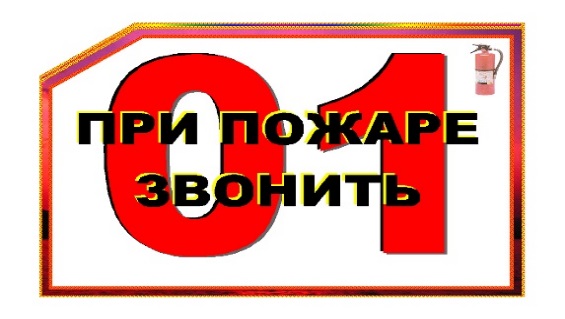 Основными причинами пожаров являются:* неосторожное обращение с огнем* нарушение правил     устройства и  эксплуатации   электрооборудования;*  неисправность печей (дымоходов) и нарушениеправил пожарной безопасности при эксплуатации печного отопления;*  поджог.В целях предупреждения пожаров в жилых домах: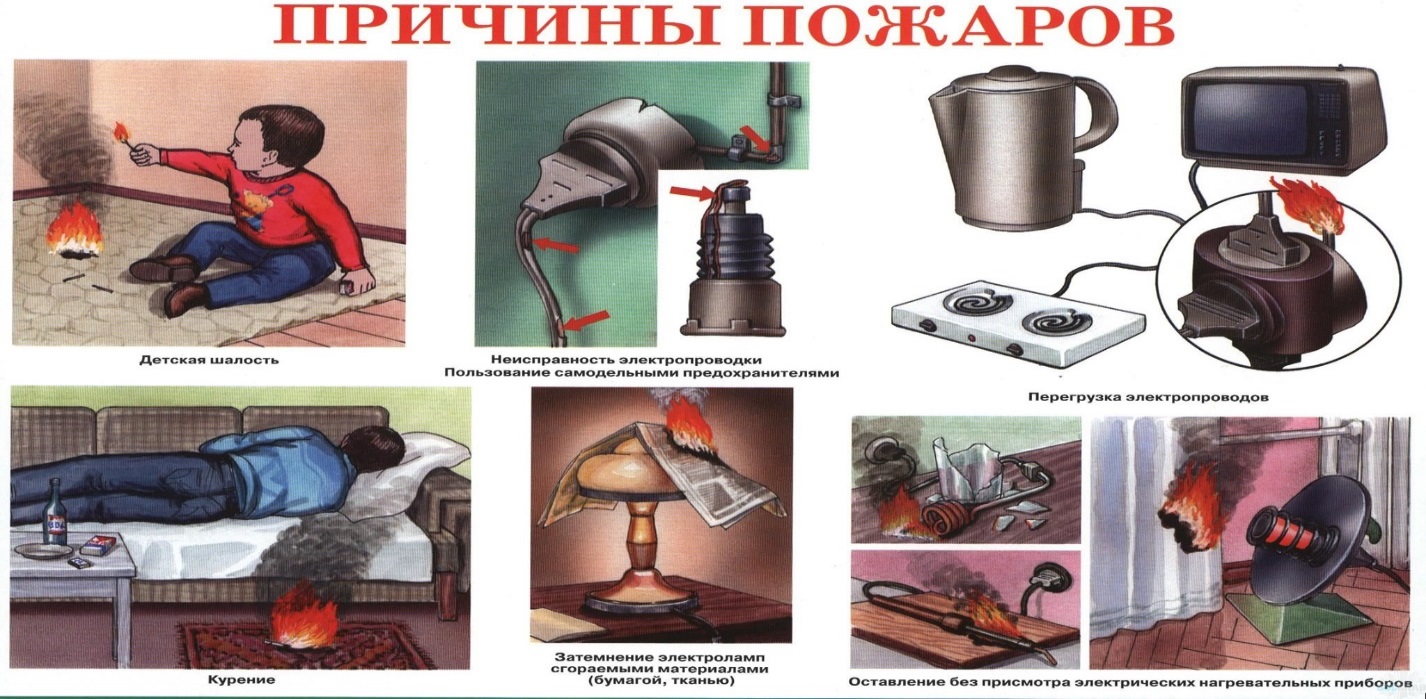 1. Никогда не курите в постели. Помните,                             сигарета и алкоголь – активные «соучастники» пожара.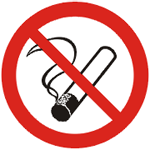  2.  Не курите на балконе и не бросайте                                                окурки вниз.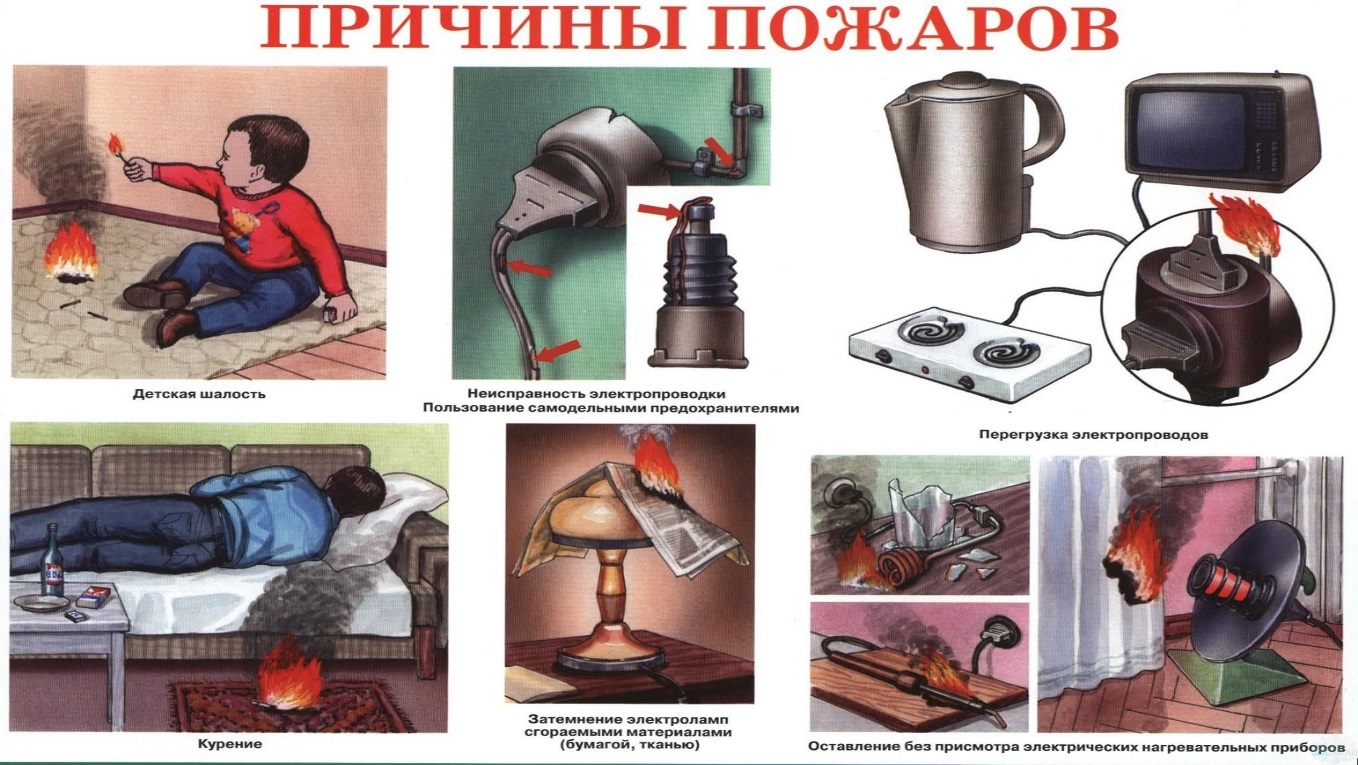 3.Никогда не оставляйте без присмотра включенныеэлектроприборы.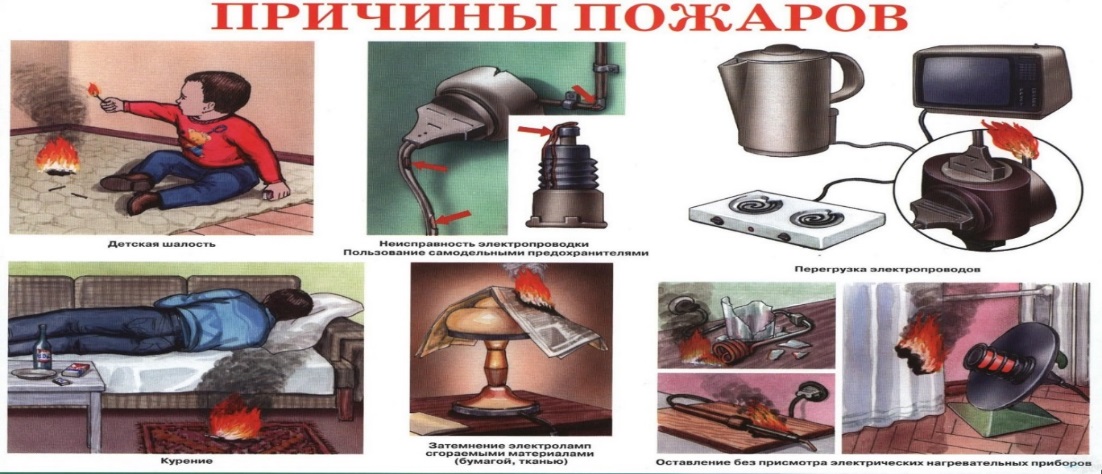 4. Следите за исправностью электропроводки, не перегружайте электросеть,не допускайтеприменениясамодельныхэлектроприборов и «жучков».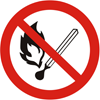 6. Не загромождайте мебелью, оборудованиеми другими горючими материалами (горючими жидкостями) балконы (лоджии), а так жеэвакуационные выходы и лестницы.7.Не устраивайте склады горючих материалов в подвалах и цокольных этажах, если вход в них не изолирован от общих лестничных клеток.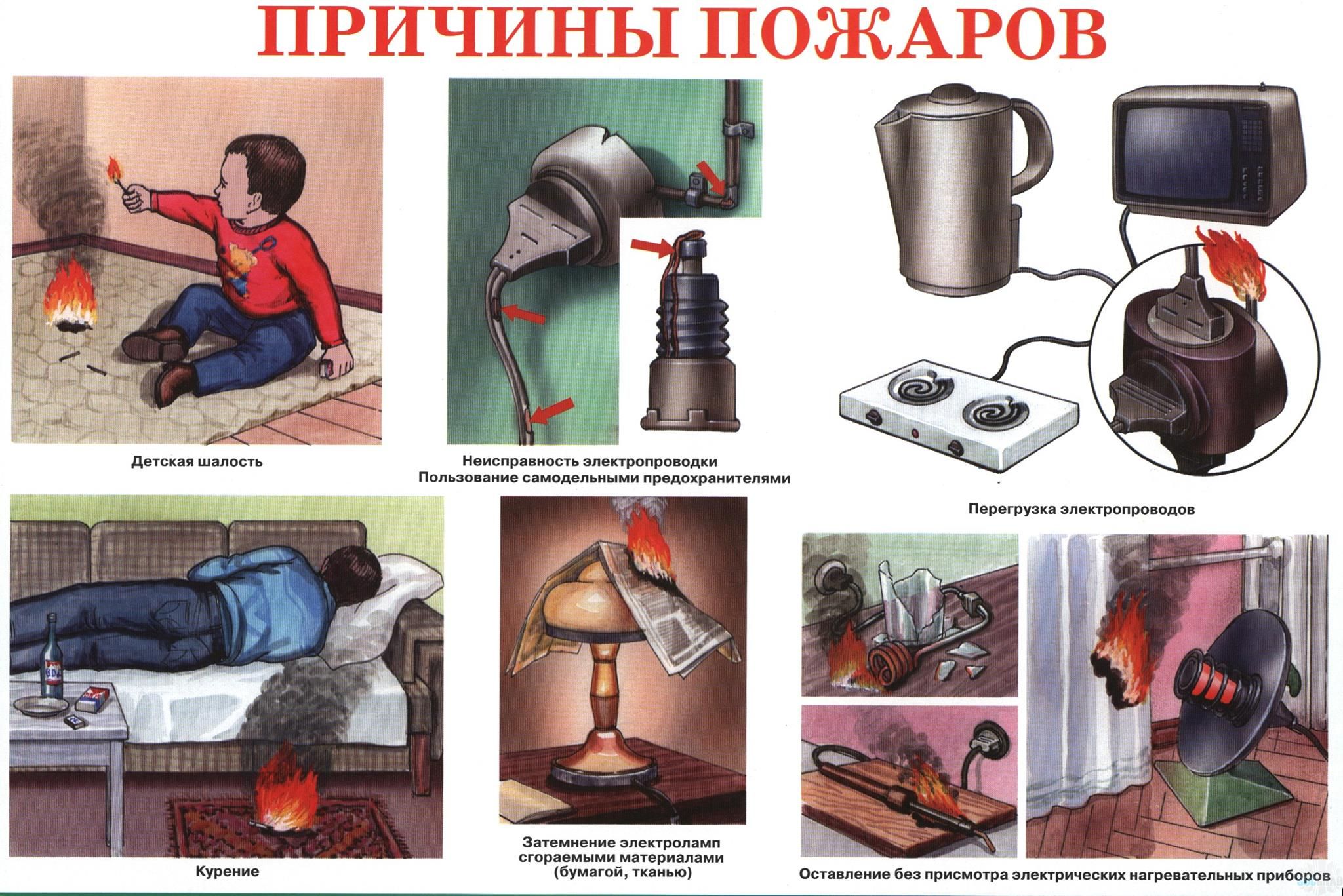 5. Не закрывайте электролампы и другиесветильники бумагой и тканями.8.Не оставляйте детей без присмотра, обучите их правилам пользования огнем.Соблюдение элементарных правил убережёт Вашу жизнь и жизнь Ваших близких!В случае пожара немедленно звоните в пожарную охрану по телефонам: 74-20-01, 01 или в Единую дежурно-диспетчерскую службу «112»Инструктор по ПП ПЧ (поселок Солнечный) филиала казенного учреждения ХМАО-Югры «Центроспас-Югория» по Сургутскому району Ю.А. Пустовая